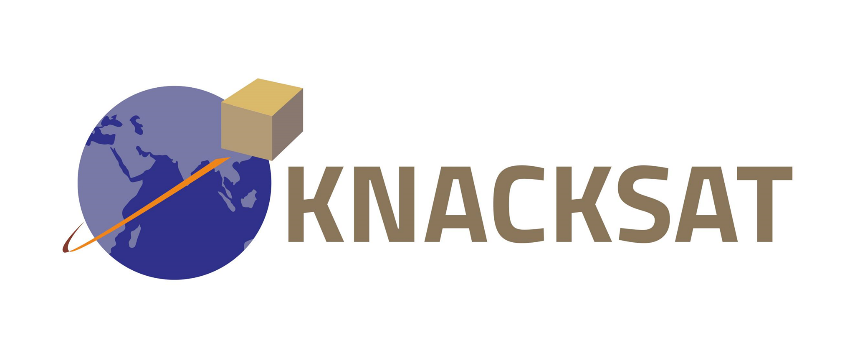 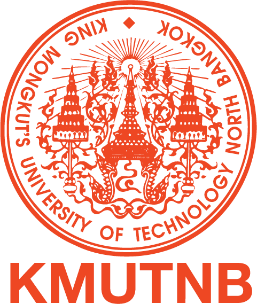 King Mongkut's University of Technology North Bangkok (KMUTNB)Bangkok, ThailandKMUTNB Ground Station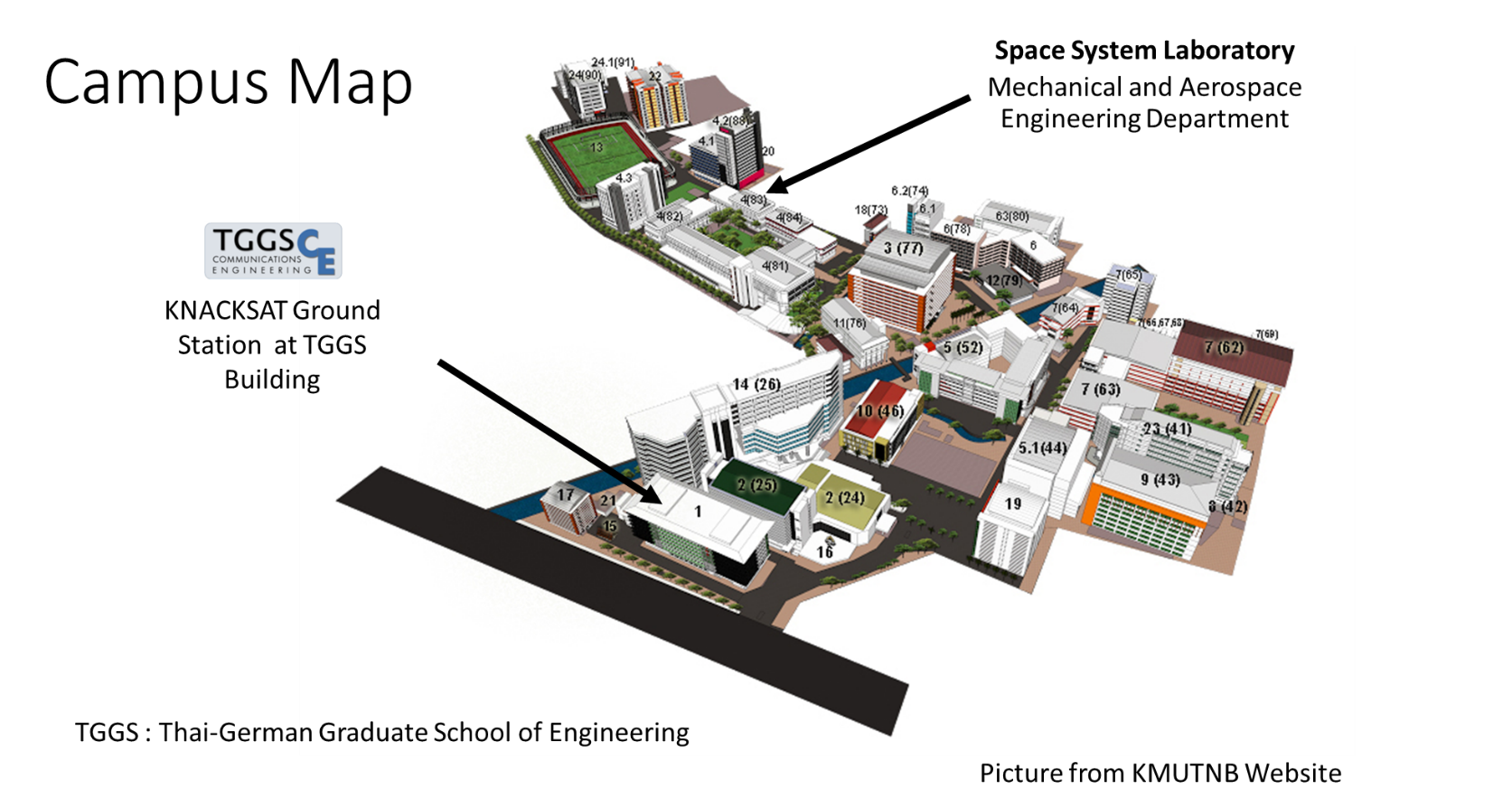 Prospective Ground Station that plan to install in 2016.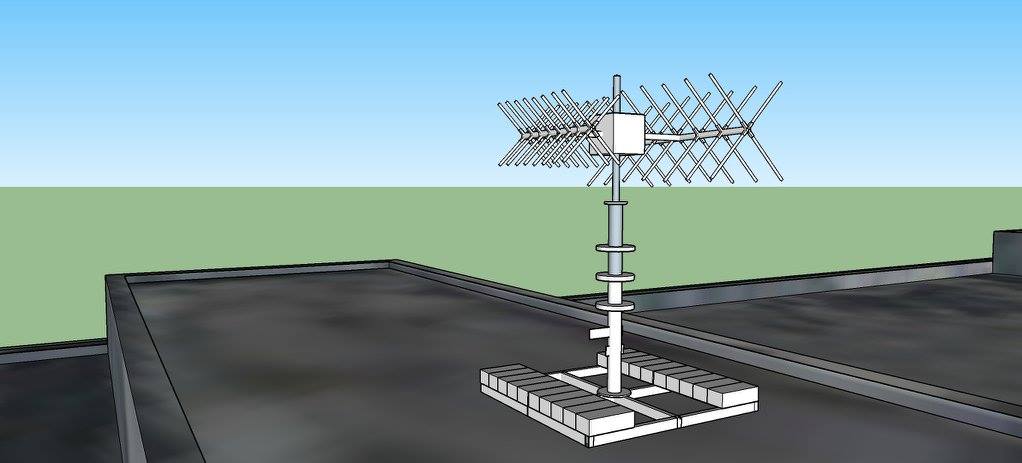 Drawing by Prof.Suramate ChalermwisutkulGround Station informationTransceiver ICOM IC-9100Antenna: Cross Yagi-UdaAntenna Polarization: Circular (RCHP,LCHP)Rotator: Yaesu G-5500 Station Callsign: HS0AKAltitude: 55 m above groundLatitude: 13.819091, Longitude 100.513775KMUTNB Team member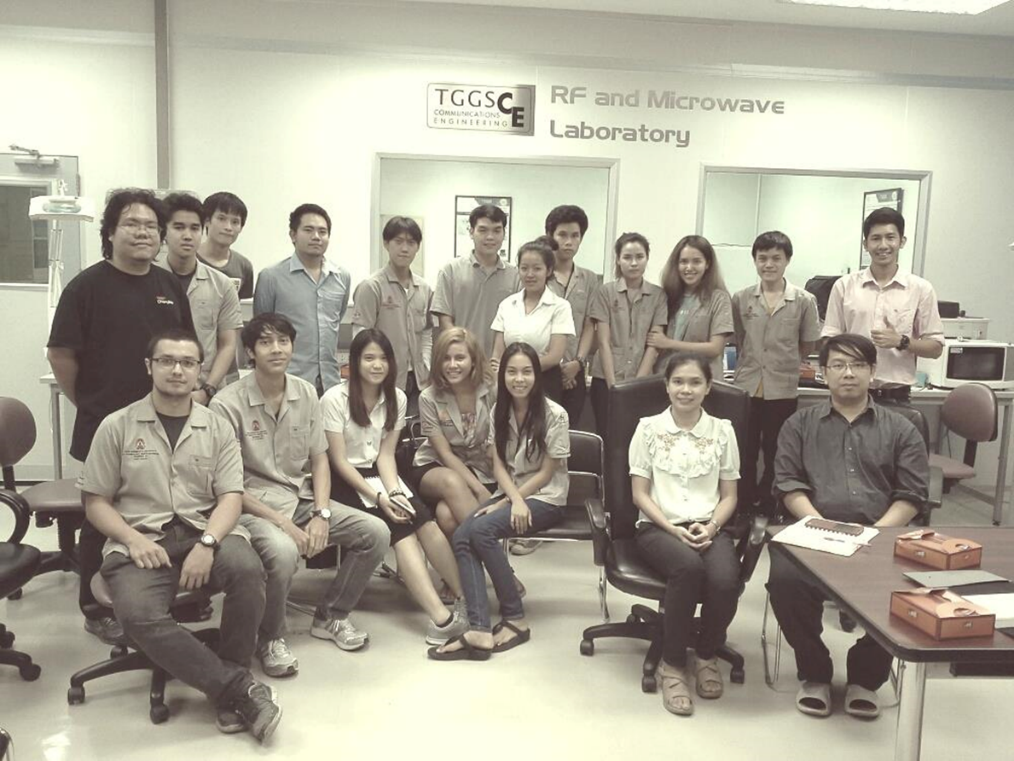 Communication Sub –System Team memberStaff memberAsst. Prof. Dr.-Ing. Suramate Chalermwisutkul
PhD student (Sub leader)Mr. Vasan JantarachoteMaster StudentMs. Syifa Hersista Mr. Bhaskar Shivanna Mr. Nonthapat TeerasuttakornMr. Chodok DaraphanMr. Jirasin TanglukchaiMs. Thipamas Phakaew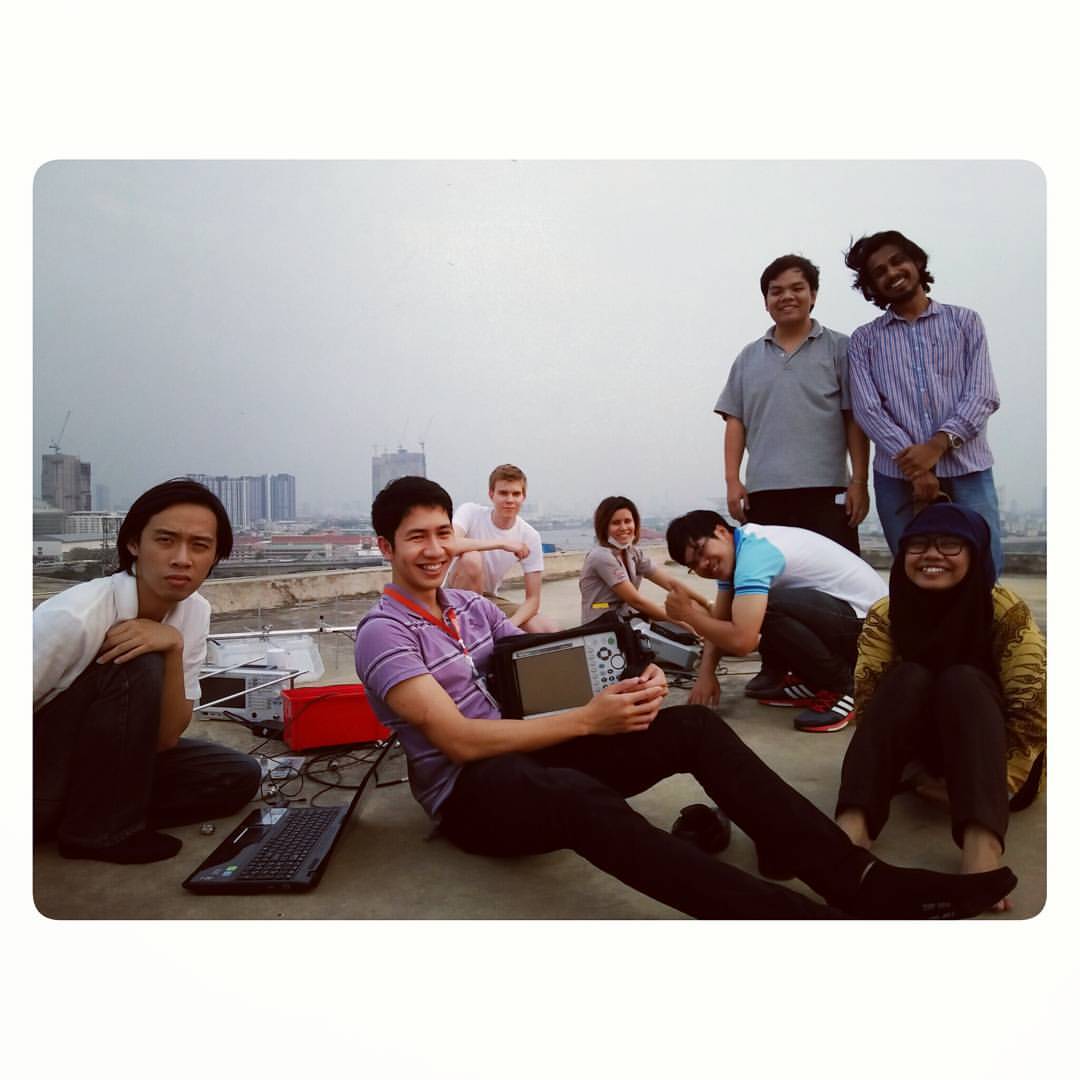 Roof top of TGGS BuildingActivities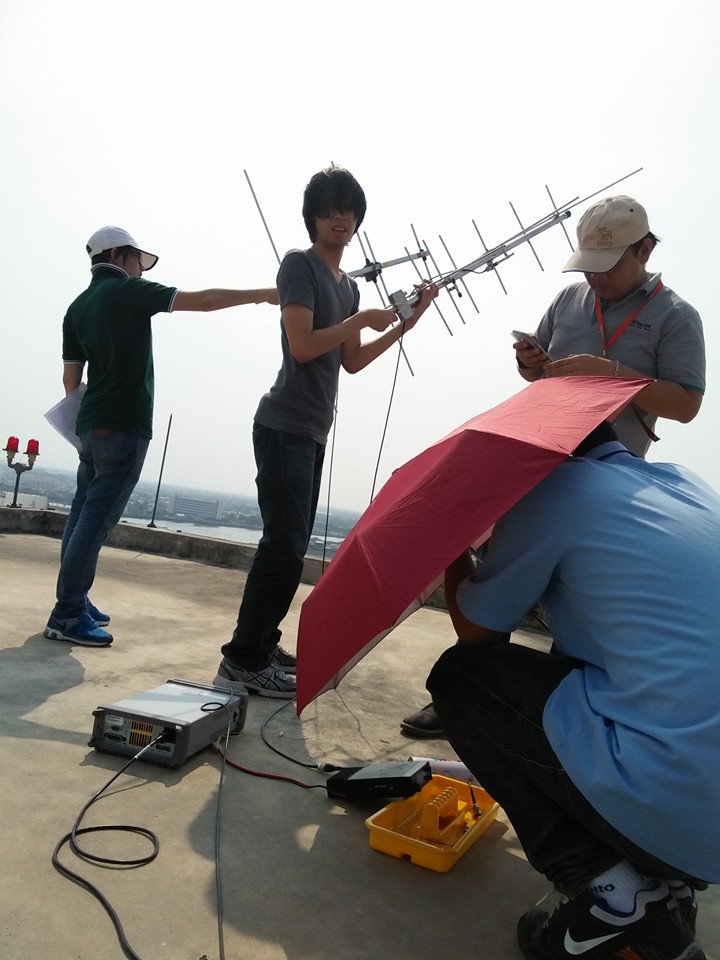 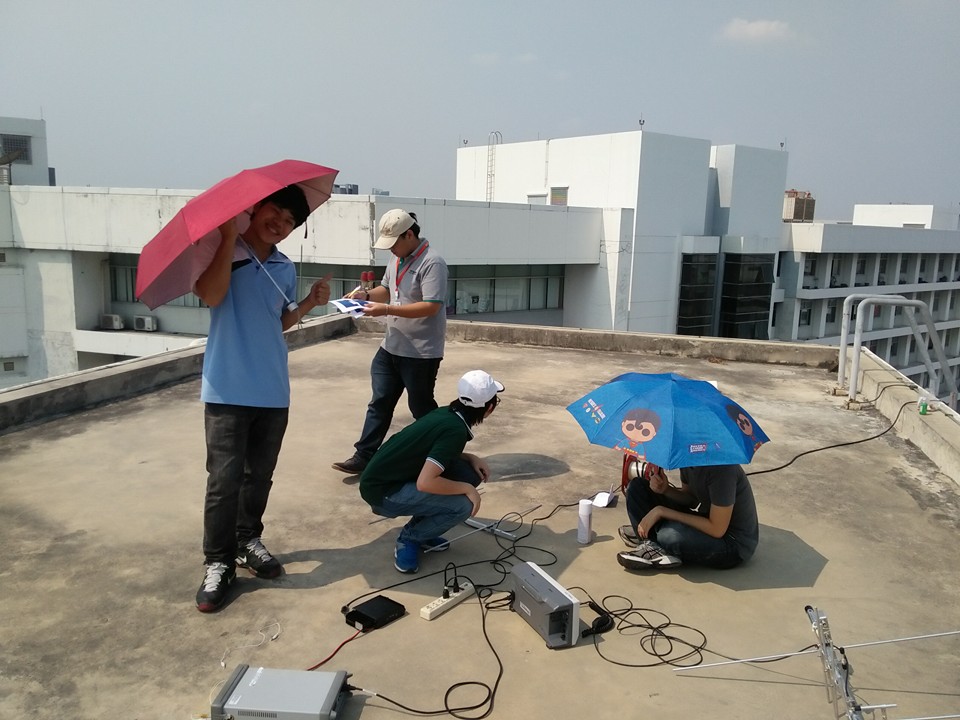 Team member survey the new location for ground station and use handheld antenna to receive the satellite signal.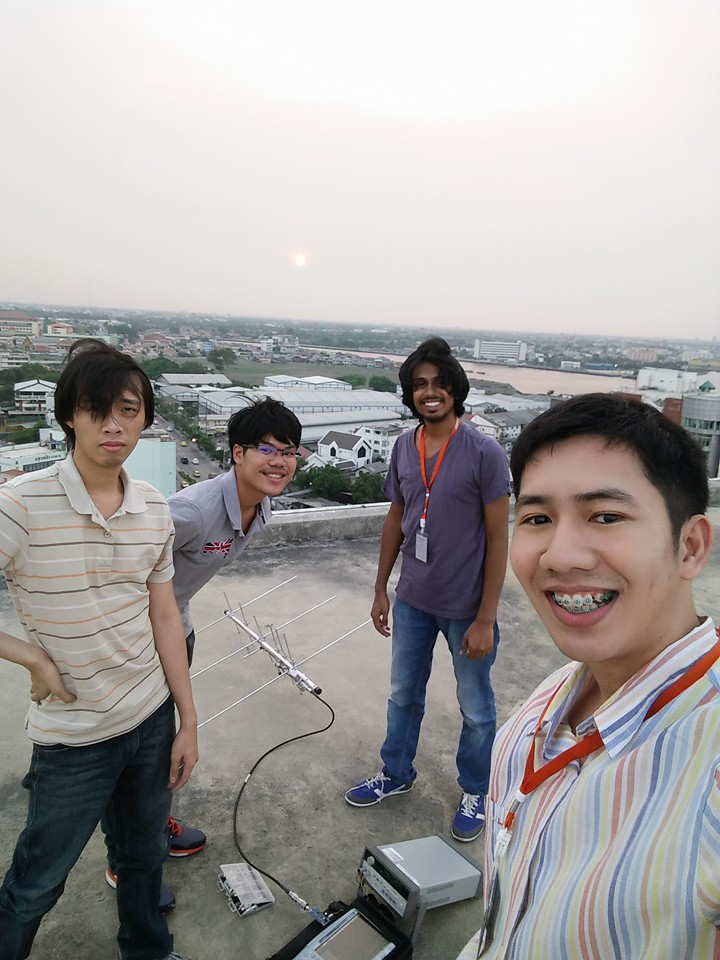 